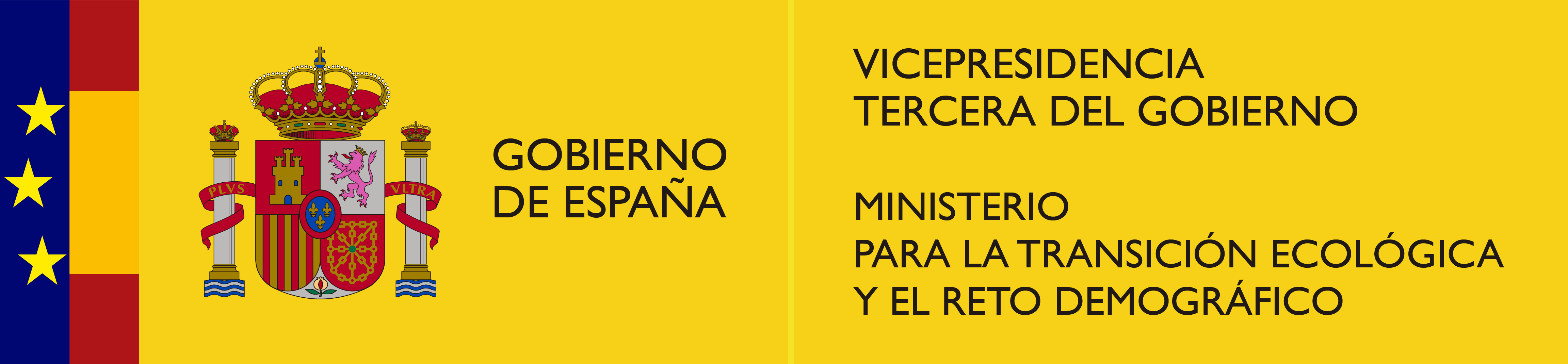 D./Dña. ………………………………………………………………………………………….., con DNI ………………………, dirección postal: …....……………………………………….,
……………………………………, población: ………………………………………………...,teléfono …………………………… y correo electrónico ……………………………………,cede los derechos de uso de las fotografías que se detallan a continuación sin límite temporal. Su uso será sin ánimo de lucro y no se podrán hacer obras derivadas, al amparo del Real Decreto Legislativo 1/1996, de 12 de abril, por el que se aprueba el Texto Refundido de la Ley de la Propiedad Intelectual.Estas fotografías se incluirán en el Banco de Datos de la Naturaleza del Inventario Español del Patrimonio Natural y de la Biodiversidad, dependiente del Ministerio para la Transición Ecológica y el Reto Demográfico, tal y como establece el artículo 7.2.c del Real Decreto 556/2011. Podrán ser utilizadas en la página web del Departamento y en las publicaciones que se realicen en formato digital y papel en relación con el Inventario Español del Patrimonio Natural y de la Biodiversidad.El autor de la fotografía aparecerá siempre de forma visible, junto a la fotografía reproducida, o en alguna relación aneja donde se detallen los fotógrafos colaboradores.El Ministerio no se responsabiliza del uso por terceros que pueda hacerse de las reproducciones y uso en contra de los derechos de autor protegidos por la ley.FECHAFDO.Título/s de la/s fotografía/sInvaPlant_Genero_especie_subespecie_Nombre_Apellido1_Apellido2(Puede añadir tantas filas como fotografías considere ceder)